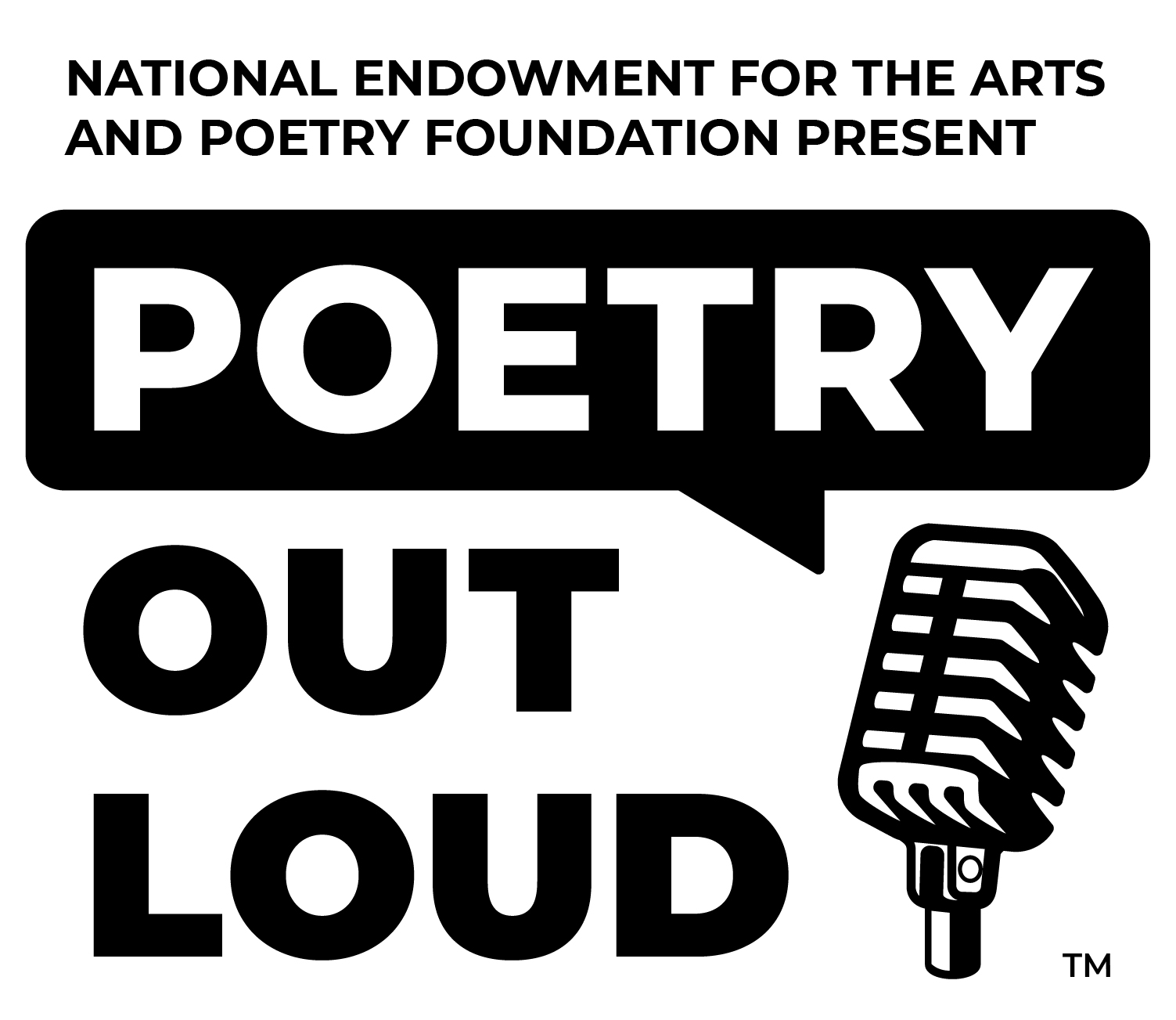 This Special Award is Presented toFor Distinguished Achievement in the Memorization and Recitation of Poetry and for Successfully Participating in the National Poetry Out Loud Student Competition